My name is Anil Priyantha Peiris and I am 48 years. I am selling my paintings in Wadduwa Srilanka. I have a good experience in this field for 25 years. Now I am selling my paintings to the tourists in few tourist hotels. As soon as I finished education I started drawing paintings professionally because I had a great desire about this field. Since then I have painted lot of paintings of different kinds. In addition to that I do banners, Cut Outs, Sign Boards and any type of Art Works. Not only that but also I have a certificate of approving my paintings by the Western Province Tourist Board Srilanka. I had to face the tsunami disaster in 2004 and everything was destroyed completely. Though I lost everything in tsunami I never gave up drawing paintings and still continuing it with the mercy of God. Finally I expect that I will be able to get a huge co-operation through this. Thank you. ****************************************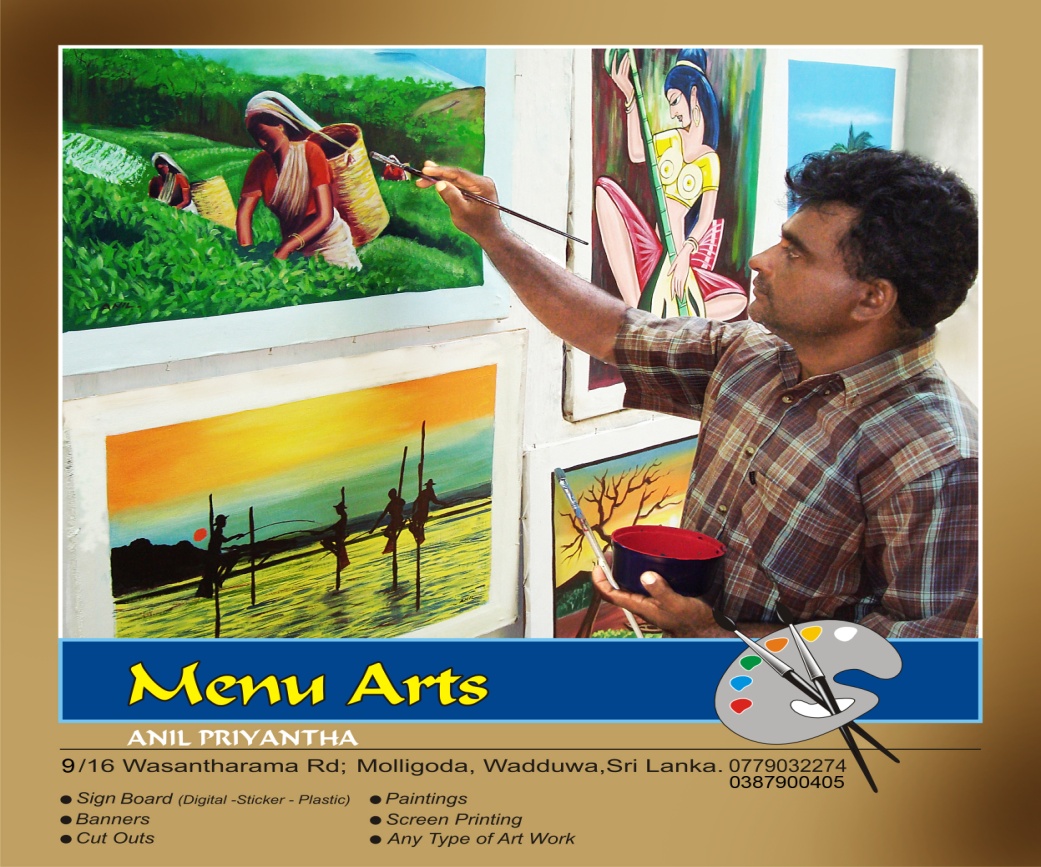 